08.07.2024    259-01-03-148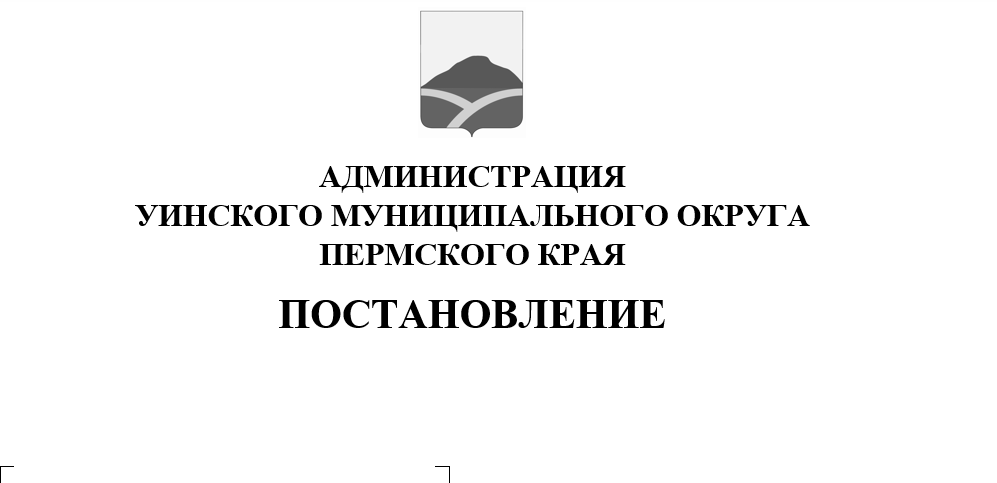 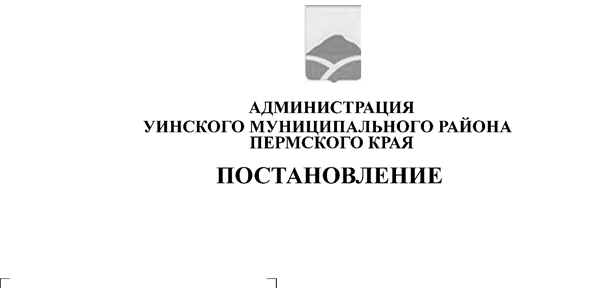 В соответствии с Федеральным законом от 27.07.2010 № 210-ФЗ «Об организации предоставления государственных и муниципальных услуг», администрация Уинского муниципального округаПОСТАНОВЛЯЕТ:Внести изменения в постановление администрации Уинскогомуниципального округа от 13.05.2020 № 259-01-03-171 (в ред. от 19.04.2024 № 259-01-03-99) «Об утверждении Перечня муниципальных услуг, предоставляемых администрацией Уинского муниципального округа Пермского края»:в приложении к постановлению в разделе «Экономика» удалить словав приложении к постановлению раздел «Благоустройство» дополнить следующими словами2.	Настоящее постановление вступает в силу со дня его официального обнародования и подлежит размещению на официальном сайте администрации Уинского муниципального округа (https://uinsk.ru/).3.	Контроль над исполнением настоящего постановления возложить на руководителя аппарата администрации Уинского муниципального округа.Глава муниципального округа – глава администрации Уинского                                                            А.Н.Зелёнкинмуниципального округа	ЭкономикаЭкономикаЭкономика1Предоставление субсидий субъектам малого и среднего	предпринимательства	в рамках реализации муниципальных программУправление по экономике и сельскому хозяйствуБлагоустройствоБлагоустройствоБлагоустройство3Включение в реестр мест (площадок) накопления твердых коммунальных отходовУправление по благоустройству 